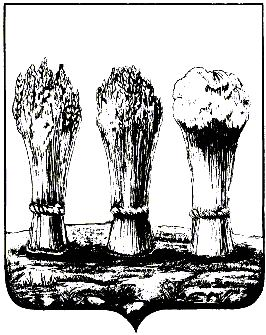 АДМИНИСТРАЦИЯ ЛЕНИНСКОГО РАЙОНА ГОРОДА ПЕНЗЫПРИКАЗот 06.10.2020 № 233Об организации работы по реализации постановления администрации города Пензы от 12.05.2015 № 650 Руководствуясь статьей 45 Устава города Пензы, постановлением администрации города Пензы от 12.05.2015 № 650 «Об утверждении Порядка предоставления грантов в виде субсидий на реализацию социально значимых проектов, направленных на развитие территориального общественного самоуправления и инициатив жителей в городе Пензе», П Р И К А З Ы В А Ю :1. Установить следующее:1.1. Начальник отдела по взаимодействию с органами территориального общественного самоуправления администрации Ленинского района города Пензы:- информирует жителей о проведении конкурса на право получения грантов в виде субсидий на реализацию социально значимых проектов, направленных на развитие территориального общественного самоуправления и инициатив жителей в городе Пензе;- принимает заявки на участие в городском конкурсе на право получения грантов в виде субсидий на реализацию социально значимых проектов, направленных на развитие территориального общественного самоуправления и инициатив жителей в городе Пензе (далее – Конкурс) и запечатанный в конверт комплект документов, установленных Порядком, утвержденным постановлением администрации города Пензы от 12.05.2015 №650;- регистрирует заявки на участие в Конкурсе в журнале регистрации заявок на участие в городском конкурсе на право получения грантов в виде субсидий на реализацию социально значимых проектов, направленных на развитие территориального общественного самоуправления и инициатив жителей в городе Пензе (далее - Журнал);- направляет зарегистрированные заявки с приложением заверенной копии Журнала (Журнал должен быть сшит, пронумерован и заверен подписью начальника отдела по взаимодействию с органами территориального общественного самоуправления) в Конкурсную комиссию по проведению Конкурса;- организует уведомление участников Конкурса о решениях Конкурсной комиссии по проведению Конкурса;- организует заключение соглашений о предоставлении грантов с победителями конкурсного отбора.1.2. Начальник отдела финансов, учета и отчетности администрации Ленинского района города Пензы:- готовит проекты соглашений о предоставлении грантов;- принимает и проверяет отчет о расходах, источником финансового обеспечения которых является грант, приложенные к нему копии подтверждающих финансовых документов. О результатах проверки сообщает заместителю главы администрации Ленинского района города Пензы по организации деятельности администрации района; - направляет в Финансовое управление города Пензы отчет об использовании средств бюджета, направленных на реализацию социально значимых проектов;- осуществляет проверку соблюдения целей, условий и порядка предоставления гранта в установленном законодательством порядке в соответствии с соглашением о предоставлении гранта;- направляет получателю гранта письменное уведомление о необходимости возврата суммы гранта с указанием реквизитов для перечисления денежных средств в случае несоблюдения целей, условий и порядка предоставления гранта, выявленных по фактам проверок.1.3. Правовую экспертизу проектов соглашений о предоставлении грантов проводит главный специалист-юрисконсульт администрации Ленинского района города Пензы.1.4. Заместитель главы администрации Ленинского района города Пензы по организации деятельности администрации района организует проверки факта и качества выполнения работ, соответствие выполненных работ социально значимому проекту с оформлением акта о проверке выполненных работ в соответствии со сметой проекта. Проверки проводятся комиссией в составе, согласно приложению № 1 к настоящему приказу. Акт о проверке оформляется по форме, согласно приложению № 2 к настоящему приказу.2. Настоящий приказ опубликовать в муниципальной газете «Пенза» и разместить на интернет-странице администрации Ленинского района города Пензы официального сайта администрации города Пензы в информационно-телекоммуникационной сети «Интернет».3. Контроль за выполнением настоящего приказа возложить на заместителя главы администрации Ленинского района города Пензы по организации деятельности администрации района.Приложение №1к приказу администрацииЛенинского района города Пензыот 06.10.2020 № 233Состав комиссии по проверке факта и качества выполнения работ, соответствия выполненных работ в рамках реализации социально значимых проектов, направленных на развитие территориального общественного самоуправления и инициатив жителей в городе ПензеПриложение №2к приказу администрацииЛенинского района города Пензыот 06.10.2020 № 233Акт проверки выполненных работ Руководствуясь пунктами 3.4. и 3.5. Порядка предоставления грантов в виде субсидий на реализацию социально значимых проектов, направленных на развитие территориального общественного самоуправления и инициатив жителей в городе Пензе, утвержденного постановлением администрации города Пензы от 12.05.2015 № 650, (указывается дата проверки) проведена проверка факта и качества выполнения работ, соответствия выполненных работ в рамках реализации социально значимых проекта (указывается наименование проекта), направленного на развитие территориального общественного самоуправления и инициатив жителей в городе Пензе в соответствии со сметой проекта комиссией в составе:- (указывается перечень и должности лиц, принимавших участие в проверке):По результатам проверки комиссией установлено (выбирается нужный вариант):- выявлены нарушения качества выполненных работ победителями конкурсного отбора (указывается перечень конкретных нарушений);- выявленные (указывается дата предыдущей проверки) нарушения качества выполненных работ победителем конкурсного отбора не устранены.Выводы комиссии (выбирается нужный вариант):- признать, что факт и качество выполнения работ соответствует/не соответствует социально значимому проекту, направленному на развитие территориального общественного самоуправления и инициатив жителей в городе Пензе, соответствует смете проекта (указывается наименование проекта).- победителю гранта устранить выявленные нарушения качества выполненных работ.Подписи лиц, включенных в состав комиссии:И.о. главы администрации         Т.М. ПанюхинМаксимовАлександр Александрович-заместитель главы администрации Ленинского района г. Пензы (председатель комиссии);ЯрмаркинаОльга Ивановна-начальник отдела по взаимодействию с органами территориального общественного самоуправления администрации Ленинского района г. Пензы (заместитель председателя комиссии);ЛедяевМихаил Викторович-начальник отдела благоустройства территорий  администрации Ленинского района г. Пензы (член комиссии);МоскаленкоТатьяна Викторовна-главный бухгалтер администрации Ленинского района г. Пензы (член комиссии);представитель Управления ЖКХ г. Пензы (член Комиссии) (по согласованию);представитель Управления ЖКХ г. Пензы (член Комиссии) (по согласованию);представитель Управления ЖКХ г. Пензы (член Комиссии) (по согласованию);представитель МКУ «Департамент ЖКХ города Пензы» (член Комиссии) (по согласованию);представитель МКУ «Департамент ЖКХ города Пензы» (член Комиссии) (по согласованию);представитель МКУ «Департамент ЖКХ города Пензы» (член Комиссии) (по согласованию);представитель отдела реализации социальной политики, развития местного самоуправления и внешних связей администрации г. Пензы (член Комиссии) (по согласованию);представитель отдела реализации социальной политики, развития местного самоуправления и внешних связей администрации г. Пензы (член Комиссии) (по согласованию);представитель отдела реализации социальной политики, развития местного самоуправления и внешних связей администрации г. Пензы (член Комиссии) (по согласованию);от____ __________ 20____№ ______(подпись)Ф.И.О.(подпись)Ф.И.О.(подпись)Ф.И.О.С актом проверки победитель конкурса ознакомлен:(дата)(подпись)Ф.И.О.